3. teden (30. 3. – 3. 4. 2020)LIKOVNA UMETNOSTLikovna naloga: Izražanje z naravnimi ali umetnimi materiali Likovna tehnika: KolažLikovni motiv: OSTANI DOMALikovni material: naravni materiali (kamni, vejice, listi, cvetovi …) umetni materiali (kocke, slamice, zobotrebci, perlice …).-------------------------------------------------------------------------------------Dragi učenci!Izdelajte napis »Ostani doma« v tehniki kolaža. Izberete lahko katerikoli naravni ali umetni material. Bodite čimbolj izvirni! Izdelek fotografirajte in mi pošljite na e-naslov anka.japelj@os-mk.si Prilagam vam nekaj izdelkov učencev drugih šol, ki so jih objavili na spletu. Verjamem, da boste našli svojo idejo in mi jo predstavili. 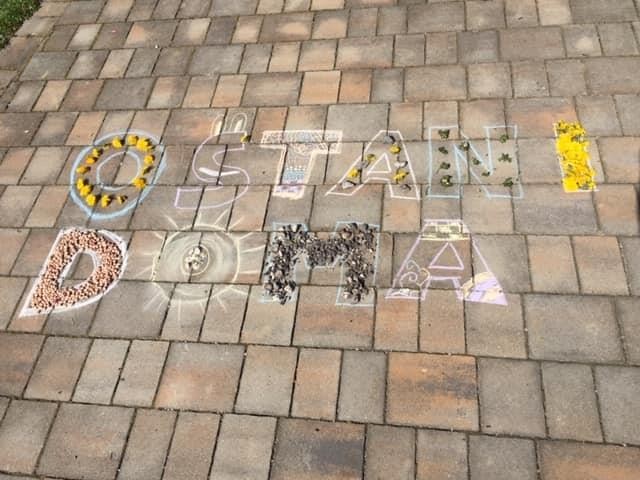 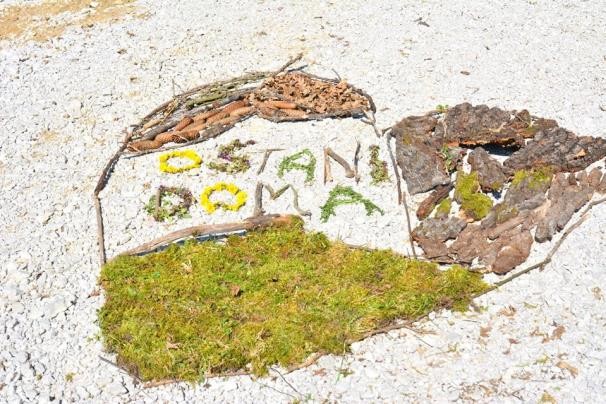 Vir: splet	Vir: splet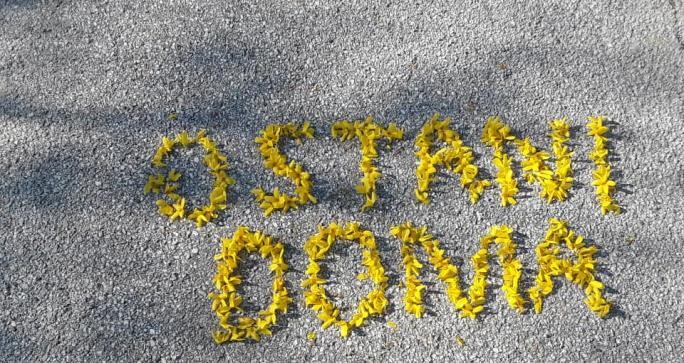 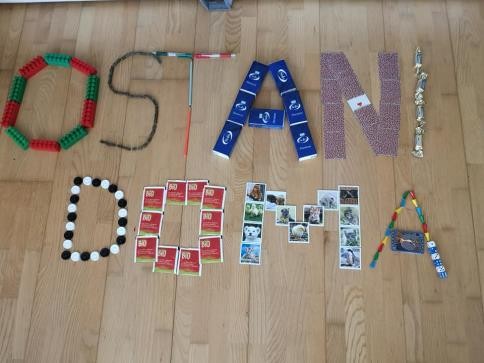 Vir: splet	Vir: splet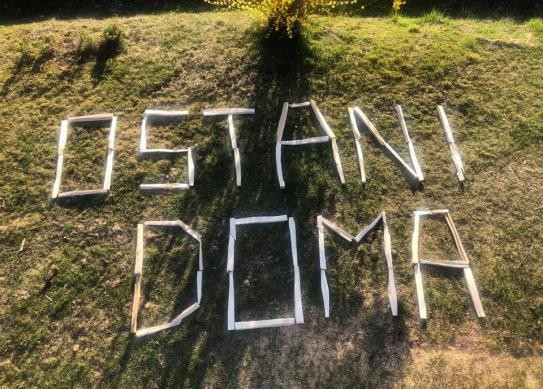 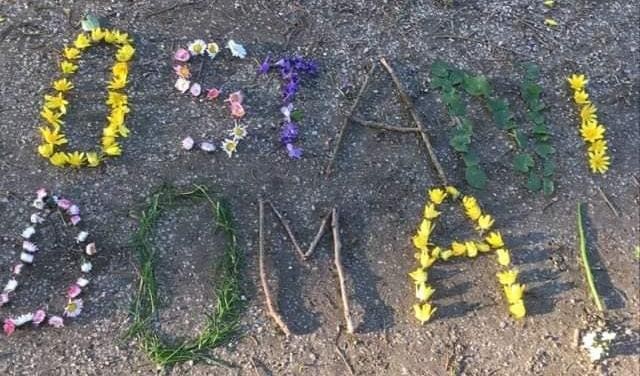 Vir: splet	Vir: splet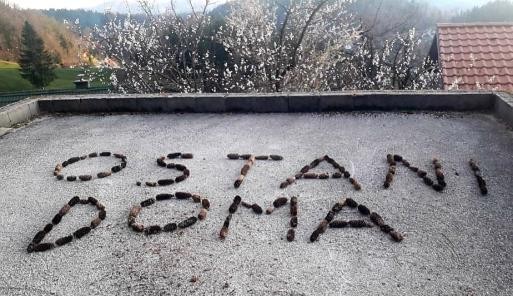 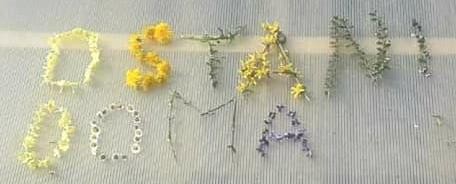 Vir: splet	Vir: splet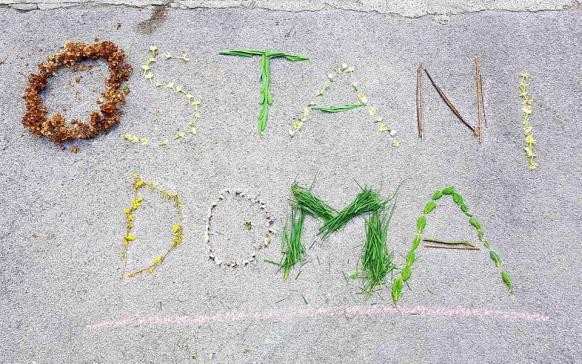 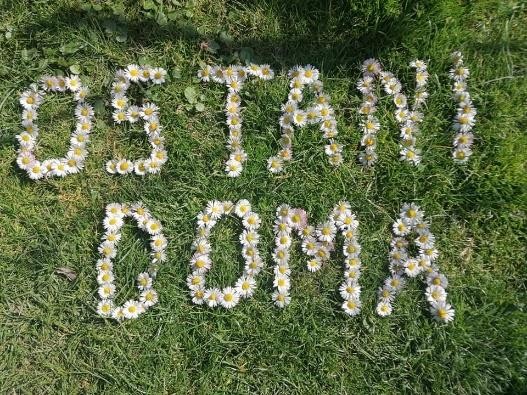 Vir: splet	Vir: splet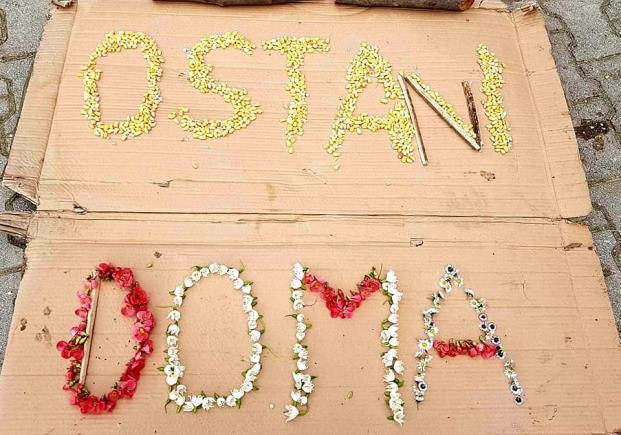 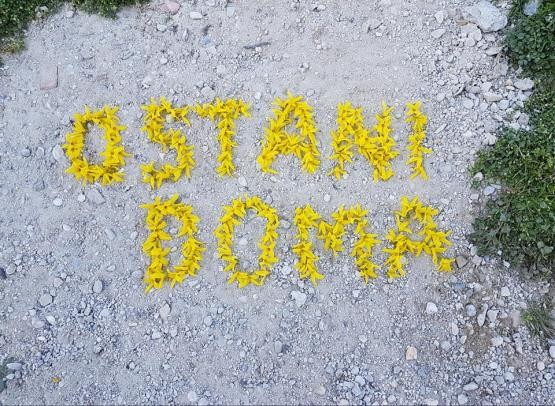 Vir: splet	Vir: splet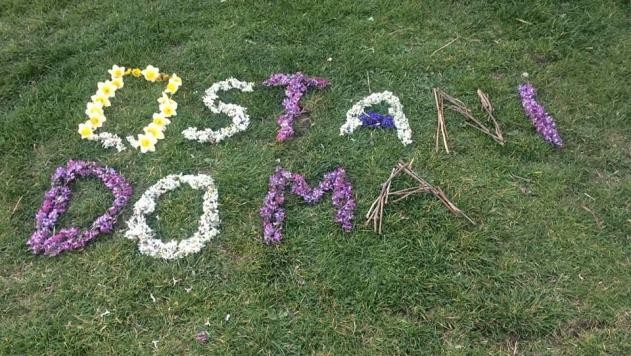 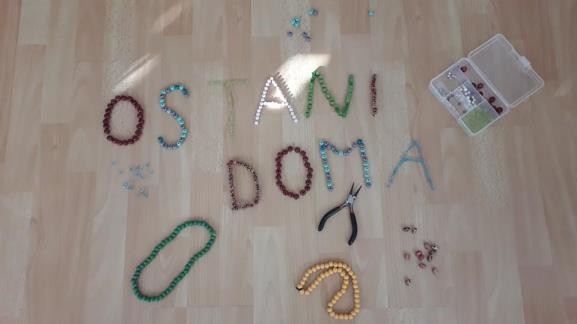 Vir: splet	Vir: splet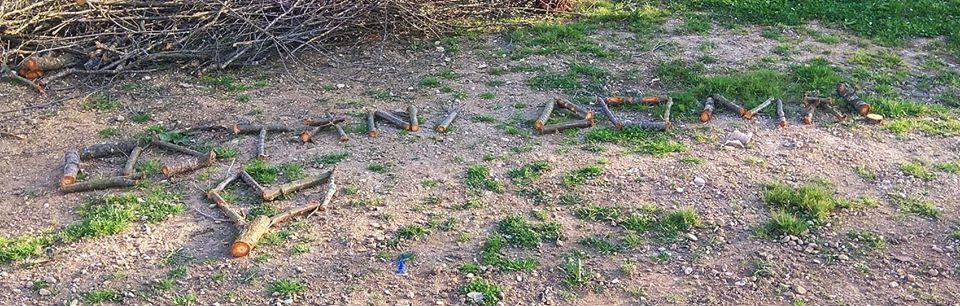 Vir: spletKomaj čakam na vaše izdelke 